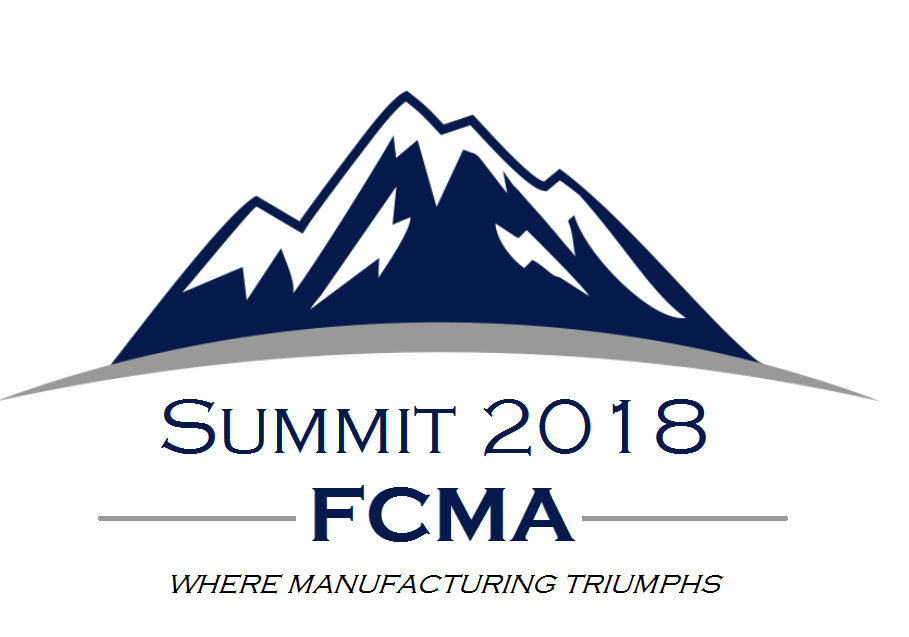 AGENDAThursday, August 23 – Hammock Beach Resort, Palm Coast8:30-11:30AM – Summit Attendee Registration Open & Exhibit Booth Setup 9:00-11:00AM – Board of Directors Meeting* 11:45-1:30PM – Opening General Session Lunch with Keynote SpeakerMark Wilson, Florida Chamber1:45-3:00PM – Breakout Sessions 1 & 2Key EHS Topics - An expert discussion concerning natural disasters, resiliency & sea level riseRetention & Recognition - How to Crack the Code of Employee Engagement 3:15-4:30PM – Breakout Sessions 3 & 4Cyber Security - Fool Proof: Protecting Digital Identity in the Age of the Data BreachAttracting & Availability of Talent - Building Better Teams: Solving the Recruitment Dilemma 4:45-6:00PM – Reception & cocktail party in Exhibit Hall (Cash bar; Hors d'oeuvres)6:00PM Dinner on Own Friday, August 24 – Hammock Beach Resort, Palm Coast7:30-8:45AM – General Session Breakfast with Keynote SpeakerActive Shooter Part 1. Speaker: Billy E Sasser Jr, CPP, Supervisory Protective Security Advisor, US Dept of Homeland Security9:00-10:15AM – Breakout Session 5Active Shooter Part 2. Speaker: Billy E Sasser Jr, CPP, Supervisory Protective Security Advisor, US Dept of Homeland Security10:30-11:45AM – Breakout Sessions 6 & 72018 Elections – An Academic Analysis Hiring Our Heroes Made Easy12:00-1:30PM – General Session Lunch with Keynote Speaker Mark Vitner, Senior Wells Fargo Economist